Teil 3 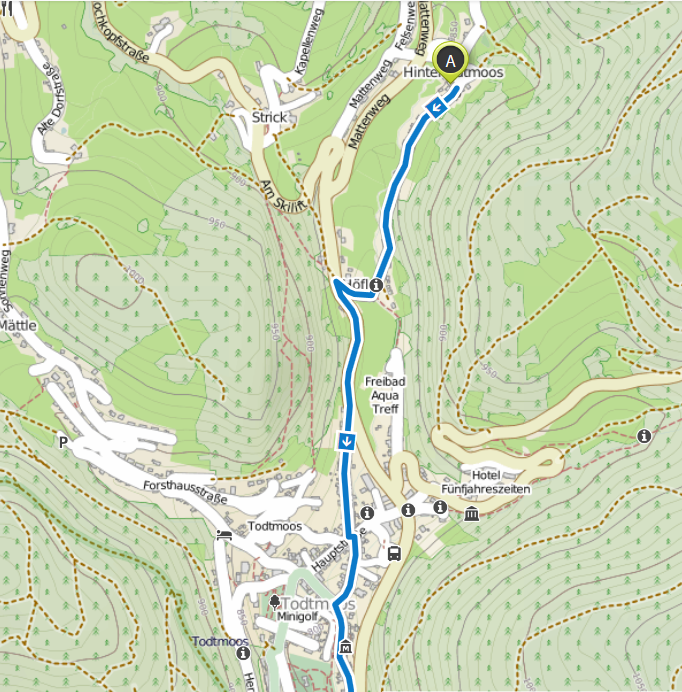 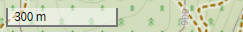 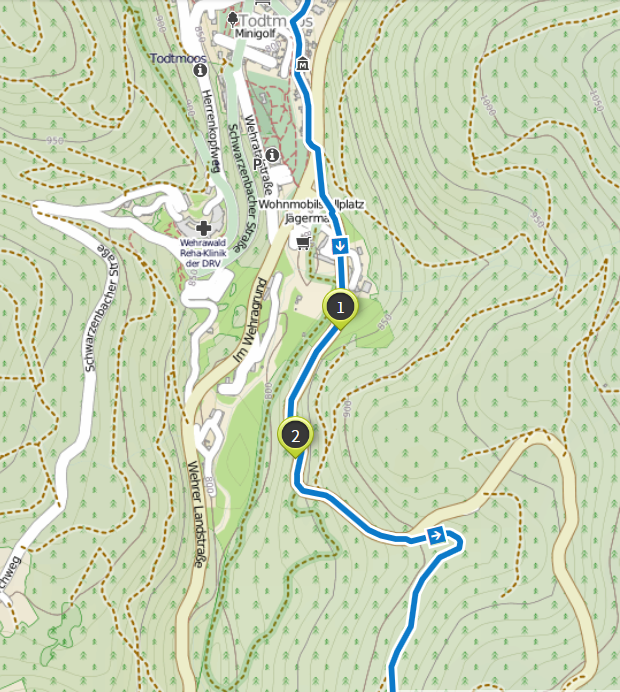 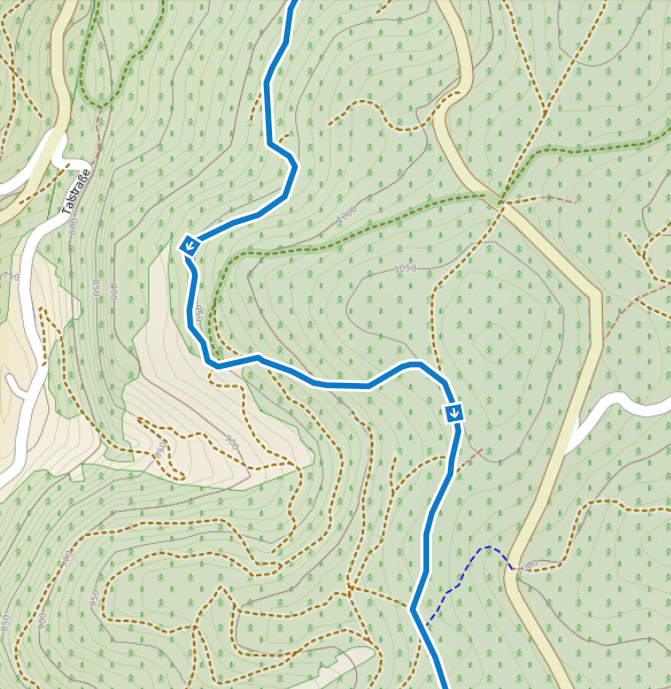 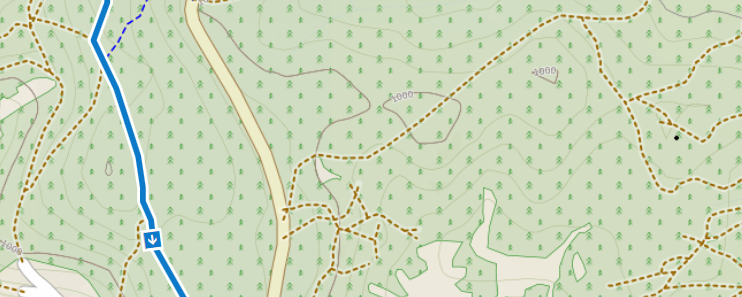 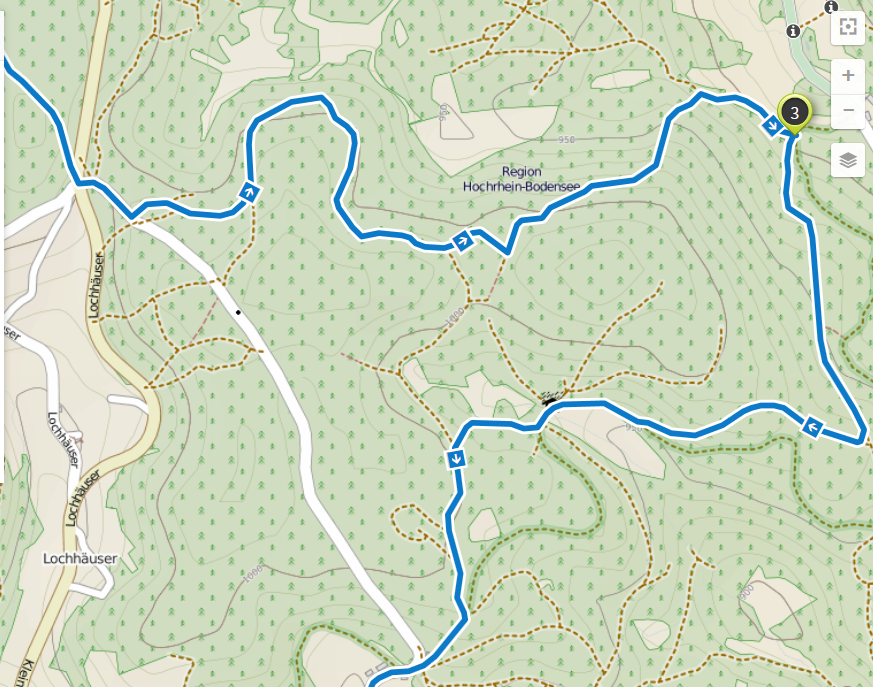 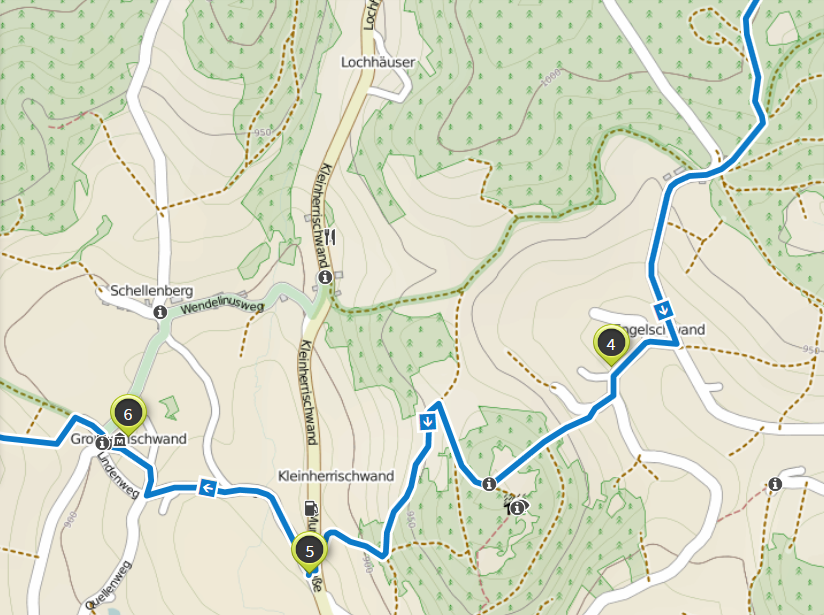 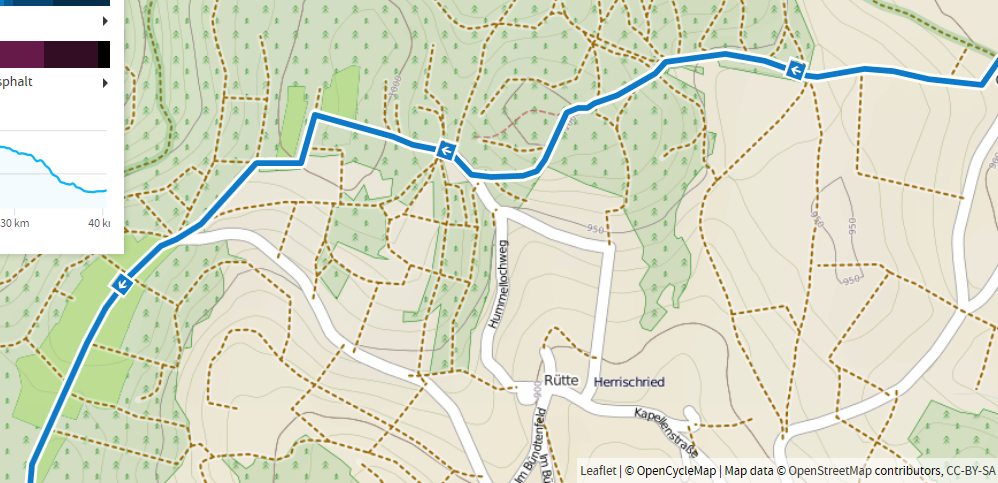 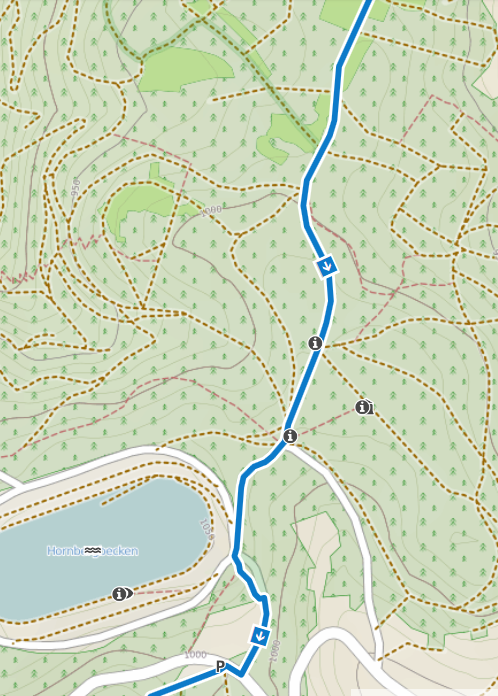 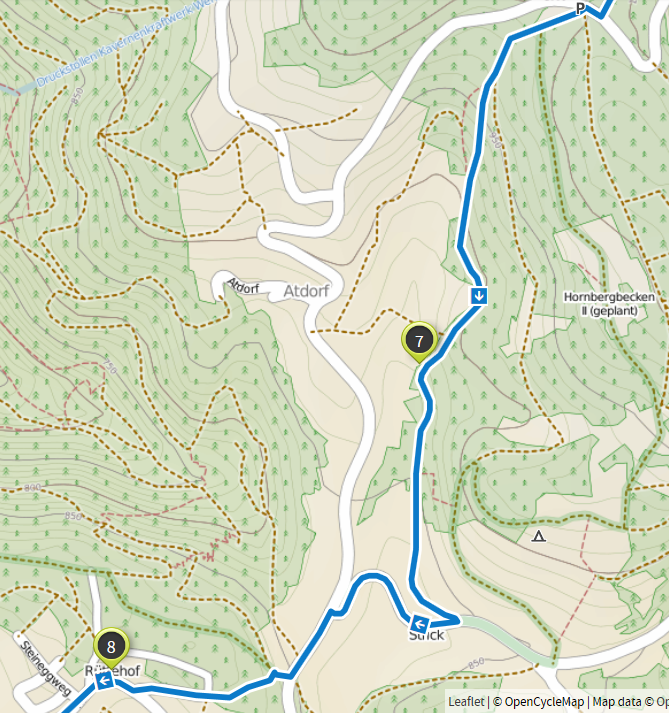 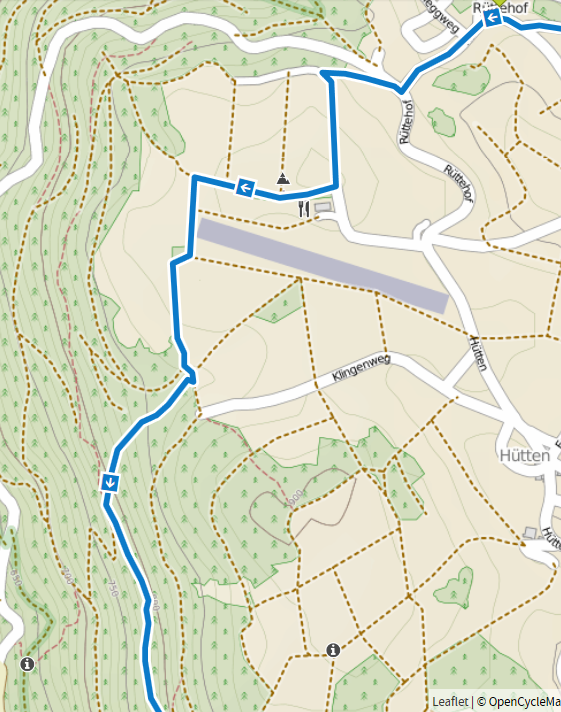 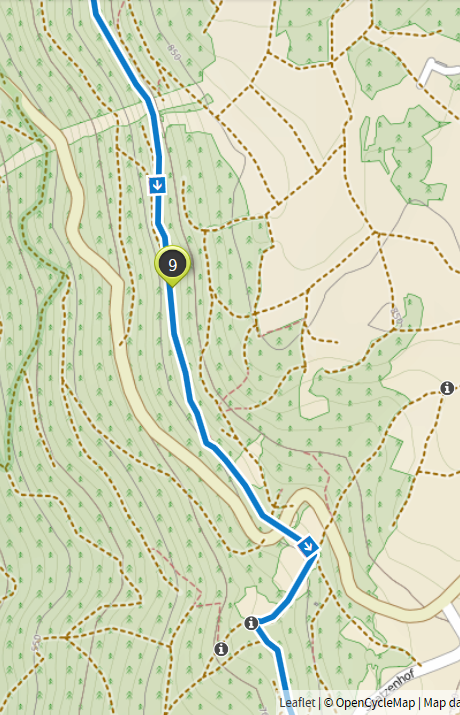 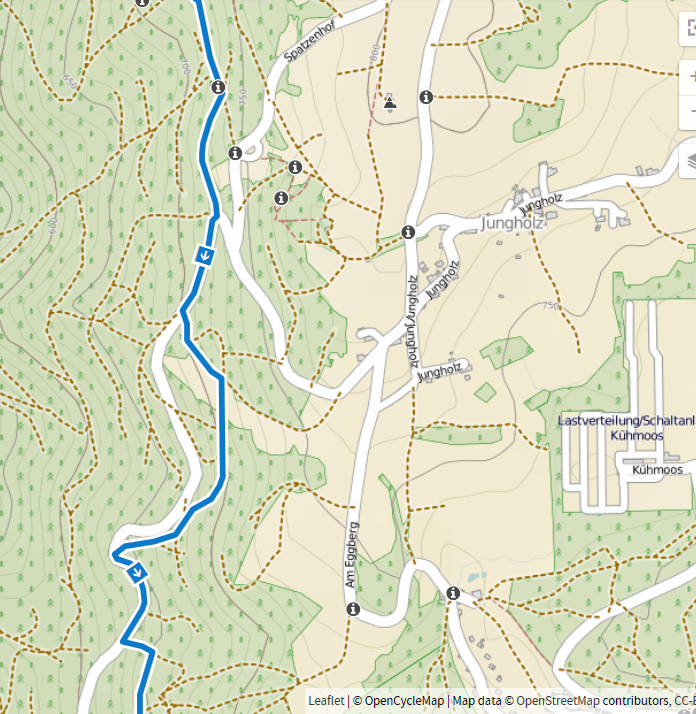 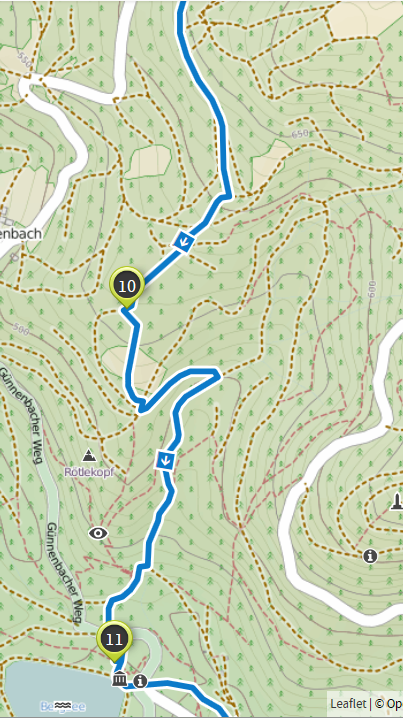 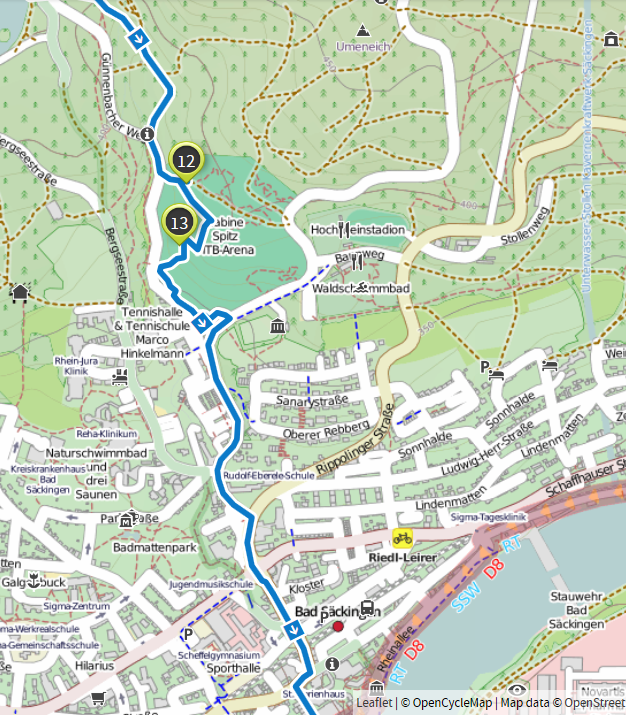 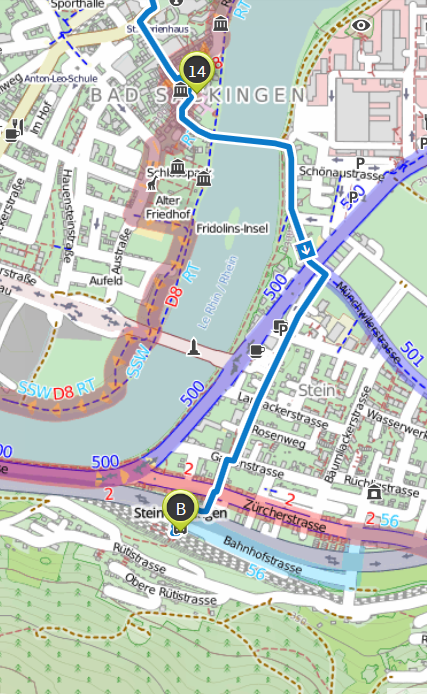 